面试报名流程如下：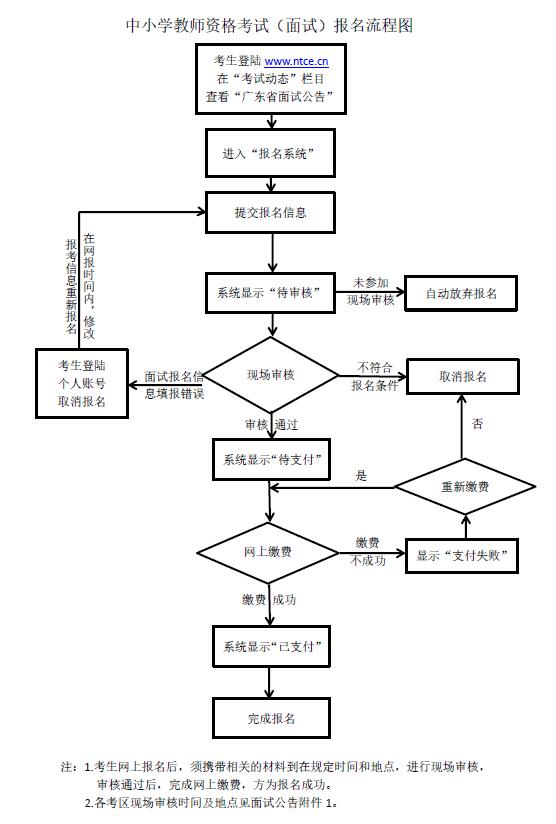 